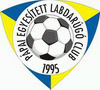 Pápai Egyesített Labdarúgó Club  2019 Őszi értékelőErzsébetvárosi ÓvodaKészítette: Margl PéterEdzőDátum:2019.12.19Bevezető:2019 októberében újra elkezdődtek az edzések az óvodában.A szokásos érdeklődés mellett.19 fő jelentkezett, ebből 16-an maradtak decemberre.Nagyon sok az új gyermek.Egy kislány van a csapatban.Megvalósulás:Egy csoportban tartom az edzéseket, a terem mérete megfelelő hozzá.Jól lehet velük dolgozni, igyekeznek, figyelnek, ügyesednek.A december 18. Bozsikra 6 gyermeket vittem a nagyobbakból, ebből 4-en októberben kezdtek el focizni.Jól érezték magukat, tetszett nekik a rendezvény.Remélem lesz folytatása.